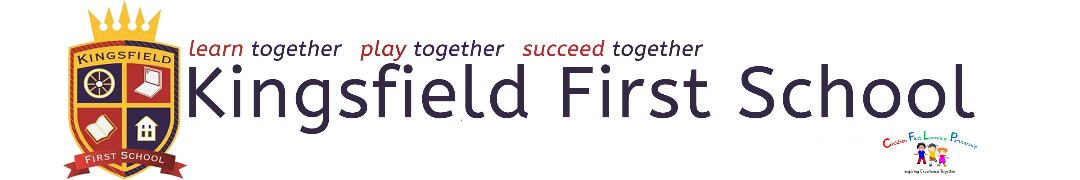 KS2 Curriculum Long-term OverviewCycle 2KS2Autumn TermSpring TermSummer TermMathsShape and place value, addition & subtraction Addition, subtraction, multiplication, division and fractions Measures, money, statistics, consolidation English core texts - suggestedThe Stone Age Boy The True Story of the Three Little Pigs Toughest Cowboy Toad Hall The Iron ManStig of the Dump English GenresNarrative:Adventure StoriesStories with a familiar setting/alternative endings (Y3)Stories set in an imaginary world (Y4)Non-Fiction:Non-Chronological reportsLetters (Y4)Poetry: Poety appreciationNarrative:Stories set in an imaginary world (Y4)Diary EntriesExtended StoriesNon-Fiction:Non-Chronological reportsInstructions (Y3)Poetry: Exploring form (Kenning & acroustic) Y3Narrative:Adventure StoriesExtended StoriesNon-Fiction:RecountsNewspapers (Y4)Poetry: Exploring form (Haiku & Cinquain) Y4ScienceRocks & SoilsAnimals including humansMagnets & ForcesLight & ShadowPlantsArtDrawing Painting – mixing secondary and tertiary Sculpture (clay) – pinch and coil D&T Cooking and Nutrition:POAP – Healthy and Varied DietDesign, make and evaluate - PizzaStructures:  POAP – Shell StructuresDesign, make and evaluate - packagingMechanical Systems: POAP – Levers and LinkagesDesign, make and evaluate – pop up cardGeographyThe UK (features of the UK / counties ) Location, Location, Location (Europe)RiversHistoryThe Stone AgeAncient GreeksPotteries  ComputingY3 Connecting Computers/Y4 The InternetY3-Stop-frame animation/Y4 Audio ProductionY3 Sequencing Sounds/Y4 Repetition in ShapesY3 Branching Databases/Y4 Data Logging Y3 Desktop Publishing/Y4 Photo EditingY3 Events and actions in Programs/Y4 Repetition in GamesMusicDeveloping Notation SkillsHow Does Music Bring Us Closer Together? Combining Elements to Make MusicHow Does Music Connect Us with Our Past?Composing Using Your ImaginationHow Does Music Make the World a Better Place?Creating Simple Melodies TogetherHow Does Music Teach Us About Our Community?Learning More About Musical StylesHow Does Music Connect us with our Planet?Purpose, Identity, and Expression in MusicHow Does Music Connect Us with the Environment?PEGymnasticsOADanceAthleticsInvasion GamesStriking & FieldingPSHERelationshipsHealth & well-being Living in the Wider WorldRelationshipsHealth & well-being Living in the Wider WorldRelationshipsHealth & well-being REChristianityExploring Living by rulesReligion in the homeChristianitySymbols of WorshipSharing special food ChristianityThe beginning of the WorldReligious Leaders MFLYear 3Bonjour!Year 4Encore!Les FetesYear 3Mon FamilleMon CorpsLes AnimauxYear 4Quelle heure est-il?Year 3En ClasseBon AnniversaireYear 4Ou Vas-Tu?On Mange!Les FetesSignificant person – Hist/art/Wayne ThiebbaudWassley Kandinsky Diagoras of Rhodes Leonidas of Rhodes Milo of Croton Clarice Cliffe James Brindley Educational visit - suggestedMacclesfield ForestStandon Bowers Residential Y3 outdoor adventurous activity Middleport pottery / Gladstone Careers links Geologist ArchaeologistArtistCartographer Editor Musician Hydrologist Land surveyor 